RaportTygodniowyo sytuacji narynkach finansowychRynek walutowyRynek akcjiPoniedziałek, 30 listopada 2015 rokuKurs USD/PLN – perspektywa długoterminowa, kurs z 27 listopada 2015 roku = 4,0320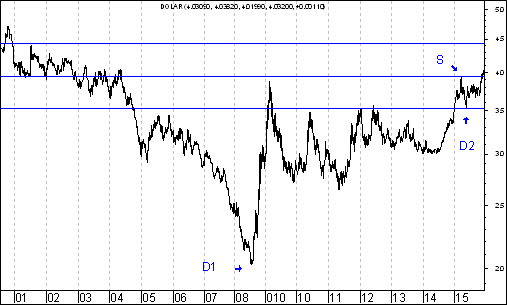 Kurs dolara amerykańskiego (w złotych) przebił 52-tygodniowe maksimum, co było spowodowane zaprezentowaniem bardzo dobrych danych o sytuacji na rynku pracy w USA w piątek 6 listopada. Dzięki temu nastąpiło wybicie z nietypowej formacji podwójnego dna, co powinno skutkować wzrostem kursu dolara amerykańskiego do 4,4252 zł. Kurs EUR/PLN – perspektywa średniookresowa, kurs z 27 listopada  2015 roku = 4,2713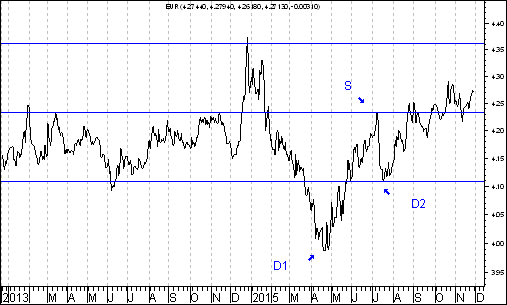 Kurs euro (w złotych) od końca kwietnia 2015 roku znajduje się w trendzie wzrostowym. Generalnie rzecz biorąc powyższy proces (będący mówiąc inaczej synonimem osłabienia złotego wobec euro) wynikał prawdopodobnie z odpływu kapitału zagranicznego z wschodzących rynków finansowych. Na wykresie kursu euro (w złotych) doszło do wybicia z formacji nietypowej formacji podwójnego dna, co powinno dojść do wzrostu kursu euro (w złotych) do 4,3607 zł. WIG20 przebił od góry wzrostową linię trendu, ale nie wszystko jeszcze stracone…W minionym tygodniu byliśmy świadkami wzrostów czołowych indeksów opisujących sytuację na dojrzałych rynkach akcji: w Niemczech, Francji i Wielkiej Brytanii a kluczowe indeksy w USA i Japonii praktycznie nie zmieniły swej wartości. Pomimo tych umiarkowanie korzystnych warunków zewnętrznych WIG20 stracił na wartości i to aż 4,3 %. Spadły też między innymi indeksy w Brazylii, Rosji, Chinach i Turcji. Osobiście tą relatywną słabość wyżej wymienionych wschodzących rynków akcji wiązałbym ze spadkami cen kontraktów terminowych na kluczowe surowce. Wprawdzie w przypadku cen kontraktów terminowych na miedź wypełniła się nietypowa ogromna formacja podwójnego szczytu, tym niemniej jednak w skali całego tygodnia ceny kontraktów na miedź, złoto, czy też platynę spadły. Popatrzmy teraz na długoterminowy wykres indeksu WIG20. Indeks niestety spadł poniżej wzrostowej linii trendu poprowadzonej przez dołki z marca 1995 roku oraz lutego 2009 roku. WIG20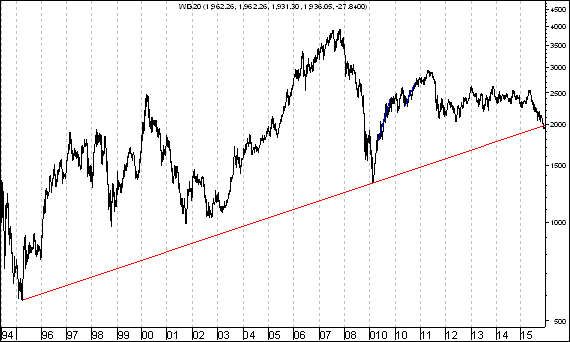 Spadek poniżej tej wzrostowej linii trendu jest sygnałem niepokojących. Z jeszcze bardziej niepokojącym sygnałem mamy do czynienia wówczas, gdy przyjrzymy się bardziej dokładnie wykresowi indeksowi WIG20 i zastanowimy się nad tym, czy można na nim dostrzec jakąś formację podwójnego szczytu. Na wykresie indeksu WIG20 doszło do wybicia z nietypowej formacji podwójnego szczytu. WIG20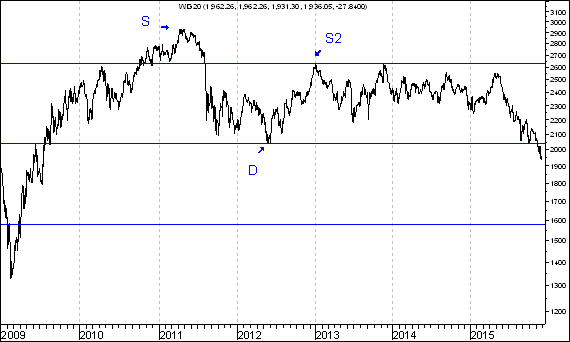 Gdyby formacja ta miała się wypełnić powinno dojść jeszcze w dłuższym terminie do spadku indeksu do 1 576,8 pkt. WIG20 o 18,6 %. Gdyby formacja ta miała się wypełnić powinno dojść w dłuższym terminie jeszcze do spadku indeksu WIG DO 44 388,66 pkt., czyli o 7,5 %.WIG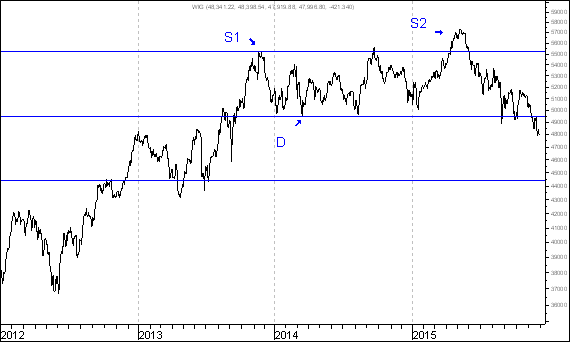 Chciałbym być dobrze zrozumiany. Ja nie twierdzę, że do tych spadków dojdzie (w swej pracy analitycznej w ogóle nie zajmuję się przewidywaniem przyszłości). Ja tylko czysto opisowo pragnę zauważyć, że w przypadku obu przytoczonych wyżej indeksów mamy do czynienia z niewypełnionymi formacjami nietypowego podwójnego szczytu i wyłącznie stwierdzam, że ich pojawienie się stwarza ryzyko spadków. Nawiązują w tym momencie do teorii analizy technicznej, zgodnie z która formacja podwójnego dna stanowi zapowiedzieć zmiany trendu ze spadkowego na wzrostowy a formacja zapowiedź zmiany trendu ze wzrostowego na spadkowy. Czy można dostrzec jakieś argumenty, które mogą (choć nie muszą) spowodować ,,unieważnienia” negatywnego scenariusza ?Wydaje mi się, że tak. Po pierwsze warto wskazać na to, że ankietowani przez Stowarzyszenie Inwestorów Indywidualnych inwestorzy są pesymistami. 43,5 % z nich uważa, że w okresie kolejnych 6 miesięcy dojdzie do spadków cen akcji na giełdzie warszawskiej. Mniej (36,9%) sądzi, że w tym okresie zawitają do nas wzrosty. Doświadczenie podpowiada, że wzrosty na GPW zaczynały się wówczas, gdy sporo inwestorów indywidualnych była nastawiona pesymistycznie. Po drugie warto zauważyć, że znajdujemy się w raczej korzystnych dla posiadaczy akcji okresie przełomu roku obejmującym okres od końca października roku T do końca kwietnia roku T+1.Czy jednak pesymizm oraz korzystna sezonowość wystarczą do pojawienia się fali wzrostów indeksu WIG20 oraz WIG ?. Odpowiem w tej sposób: może tak się stać, ale na wykresie indeksów WIG20 oraz WIG musiałyby pojawić jakieś sygnały zwiastujące rozpoczęcie trendu wzrostowego. Sygnałami tymi mogłyby być na przykład 1.Powrót powyżej linii trendu wzrostowego poprowadzonej przez dołki z marca 1995 roku oraz lutego 2009 roku w przypadku indeksu WIG20 (kluczowy warunek)2. Wybicie z jakiejś nawet bardzo małej formacji typowego lub nietypowego podwójnego dna na wykresie indeksu WIG20 lub WIG. 3.Pojawienie się formacji przenikania hossy, objęcia hossy lub formacji gwiazdy porannej na stworzonym w oparciu o dane tygodniowe wykresie indeksu WIG0 lub na takim samym wykresie indeksu WIGIle wynosiła średnia procentowa zmiana kursu akcji spółki po wprowadzeniu jej do rubryki ,,Wykres do przemyślenia” w okresie 12 pierwszych miesięcy po jej wprowadzeniu do tej rubryki ?Obliczenia według stanu na 27 listopada 2015 rokuWprowadzenie Strona internetowa http://analizy-rynkowe.pl/ prowadzona jest od września 2014 roku. Co tydzień publikowany jest ,,Raport Tygodniowy”Od czasu do czasu umieszczam wybrane spółki w rubryce ,,Wykres do przemyślenia”. Umieszczane są tam te przykładowe spółki, których kurs wybił się z formacji podwójnego dna. Formacja podwójnego dna ma 2 ,,zadania”. Podstawowym, minimalnym ,,zadaniem” tej formacji jest jej wypełnienie Drugim ,,zadaniem” tej formacji jest doprowadzenie do zmiany trendu ze spadkowego na wzrostowy. Osobiście wyróżniam typowe oraz nietypowe podwójne dno. Typowa formacja podwójnego dna charakteryzuje się tym, że dołki w formacji kształtują się na poziomie identycznym, bądź prawie identycznym. Natomiast w przypadku nietypowej formacji podwójnego dna kształtują się one na poziomie zupełnie odmiennym.Od pierwszego numeru ,,Raportu Tygodniowego” postanowiłem, że będę porównywał zachowanie kursu akcji spółki po wprowadzeniu jej do rubryki ,,Wykres do przemyślenia” z zachowaniem indeksu WIG20. Mam świadomość, że podejście to może budzić kontrowersje, sprzeciw. Dobrze. Tak być musi. Postanowiłem odpowiedzieć na pytanie: ,,Ile wynosiła średnia procentowa zmiana kursu akcji spółki po wprowadzeniu jej do rubryki ,,Wykres do przemyślenia” w okresie 12 pierwszych miesięcy po jej wprowadzeniu do tej rubryki ?”W związku z powyższym postanowiłem odpowiedzieć także na pytanie: ,,Ile wynosiła średnia procentowa zmiana indeksu WIG 20 w tym okresie ?”Odpowiedź na te pytania przedstawiłem w tabeli na następnej stronie. Tabela: Procentowa zmiana cen akcji czterech spółek, których akcje zostały wymienione w pierwszym numerze ,,Raportu Tygodniowego” z 8 września 2014 roku w rubryce ,,Wykres do przemyślenia” w okresie od 5 września do 4 września 2015 roku oraz procentowa zmiana indeksu WIG 20 w tym okresie. Tabela: Procentowa zmiana ceny akcji spółki, której akcje zostały wymienione w drugim numerze ,,Raportu Tygodniowego” z 15 września 2014 roku w rubryce ,,Wykres do przemyślenia” w okresie od 12 września do 11 września 2015 roku oraz procentowa zmiana indeksu WIG 20 w tym okresie. Tabela: Procentowa zmiana ceny akcji spółki, której akcje zostały umieszczone 16 września na stronie internetowej www.analizy-rynkowe.pl w rubryce  ,,Wykres do przemyślenia” w okresie od 15 września do 15 września 2015 roku oraz procentowa zmiana indeksu WIG 20 w tym okresie. Tabela: Procentowa zmiana ceny akcji spółki, której akcje zostały wymienione w trzecim numerze ,,Raportu Tygodniowego” z 22 września 2014 roku w rubryce ,,Wykres do przemyślenia” w okresie od 19 września 2014 roku do 18 września 2015 roku oraz procentowa zmiana indeksu WIG 20 w tym okresie. Tabela: Procentowa zmiana ceny akcji spółki, której akcje zostały umieszczone 25 września na stronie internetowej www.analizy-rynkowe.pl w rubryce  ,,Wykres do przemyślenia” w okresie od 24 września 2014 roku do 24 września 2015 roku oraz procentowa zmiana indeksu WIG 20 w tym okresie. Tabela: Procentowa zmiana cen akcji trzech spółek, których akcje zostały wymienione w czwartym numerze ,,Raportu Tygodniowego” z 29 września 2014 roku w rubryce ,,Wykres do przemyślenia” w okresie od 30 września 2014 roku do 25 września 2015 roku oraz procentowa zmiana indeksu WIG 20 w tym okresie. Tabela: Procentowa zmiana ceny akcji spółki, której akcje zostały wymienione w piątym numerze ,,Raportu Tygodniowego” z 6 października 2014 roku w rubryce ,,Wykres do przemyślenia” w okresie od 3 października do 2 października 2015 roku oraz procentowa zmiana indeksu WIG 20 w tym okresie. Tabela: Procentowa zmiana ceny akcji spółki, której akcje zostały wymienione w szóstym numerze ,,Raportu Tygodniowego” z 20 października 2014 roku w rubryce ,,Wykres do przemyślenia” w okresie od 17 września do 16 października 2015 roku oraz procentowa zmiana indeksu WIG 20 w tym okresie. Tabela: Procentowa zmiana ceny akcji spółki, której akcje zostały umieszczone 22 października na stronie internetowej www.analizy-rynkowe.pl w rubryce  ,,Wykres do przemyślenia” w okresie od 21 października do 19 czerwca 2015 roku do 21 października 2015 roku oraz procentowa zmiana indeksu WIG 20 w tym okresie. Tabela: Procentowa zmiana ceny akcji spółki, której akcje zostały wymienione w siódmym numerze ,,Raportu Tygodniowego” z 27 października 2014 roku w rubryce ,,Wykres do przemyślenia” w okresie od 24 października 2014 roku do 23 października 2015 roku oraz procentowa zmiana indeksu WIG 20 w tym okresie. Tabela: Procentowa zmiana ceny akcji spółki, której akcje zostały wymienione w numerze ,,Raportu Tygodniowego” z 3 listopada 2014 roku w rubryce ,,Wykres do przemyślenia” w okresie od 31 października 2014 roku do 30 października 2015 roku oraz procentowa zmiana indeksu WIG 20 w tym okresie. Tabela: Procentowa zmiana ceny akcji spółki, której akcje zostały wymienione w numerze ,,Raportu Tygodniowego” z 1 grudnia 2014 roku w rubryce ,,Wykres do przemyślenia” w okresie od 28 listopada 2014 roku do 27 listopada 2015 roku oraz procentowa zmiana indeksu WIG 20 w tym okresie. Wniosek końcowy z powyższych rozważań brzmi następująco:Średnia procentowa zmiana kursu akcji spółki po wprowadzeniu jej do rubryki ,,Wykres do przemyślenia” w okresie 12 pierwszych miesięcy po jej wprowadzeniu do tej rubryki wynosiła plus 18,5 %. Średnia procentowa zmiana indeksu WIG20 w tym okresie wynosiła minus 14,8 %. Spółki dla których nie można jeszcze obliczyć procentowej zmiany kursu akcji po wprowadzeniu jej do rubryki ,,Wykres do przemyślenia” w okresie 12 pierwszych miesięcy po jej wprowadzeniu do tej rubryki Obliczenia według stanu na 27 listopada 2015 rokuTabela: Procentowa zmiana ceny akcji spółki, której akcje zostały umieszczone 2 grudnia na stronie internetowej www.analizy-rynkowe.pl w rubryce  ,,Wykres do przemyślenia” w okresie od 1 grudnia 2014 roku do 27 listopada 2015 roku procentowa zmiana indeksu WIG 20 w tym okresie. Tabela: Procentowa zmiana ceny akcji spółki, której akcje zostały wymienione w numerze ,,Raportu Tygodniowego” z 15 grudnia 2014 roku w rubryce ,,Wykres do przemyślenia” w okresie od 12 grudnia 2014 roku do 27 listopada 2015 roku oraz procentowa zmiana indeksu WIG 20 w tym okresie. Tabela: Procentowa zmiana ceny akcji spółki, której akcje zostały umieszczone 2 stycznia 2015 roku na  stronie internetowej www.analizy-rynkowe.pl w rubryce  ,,Wykres do przemyślenia” w okresie od 1 grudnia do 27 listopada 2015 roku oraz procentowa zmiana indeksu WIG 20 w tym okresie. Tabela: Procentowa zmiana ceny akcji spółki, której akcje zostały umieszczone 12 stycznia 2015 roku na  stronie internetowej www.analizy-rynkowe.pl w rubryce  ,,Wykres do przemyślenia” w okresie od 9 stycznia do 27 listopada 2015 roku oraz procentowa zmiana indeksu WIG 20 w tym okresie. Tabela: Procentowa zmiana ceny akcji spółki, której akcje zostały umieszczone 30 stycznia 2015 roku na  stronie internetowej www.analizy-rynkowe.pl w rubryce  ,,Wykres do przemyślenia” w okresie od 29 stycznia do 27 listopada 2015 roku oraz procentowa zmiana indeksu WIG 20 w tym okresie. Tabela: Procentowa zmiana ceny akcji spółki, której akcje zostały umieszczone 10 lutego 2015 roku na  stronie internetowej www.analizy-rynkowe.pl w rubryce  ,,Wykres do przemyślenia” w okresie od 9 lutego do 27 listopada 2015 roku oraz procentowa zmiana indeksu WIG 20 w tym okresie. Tabela: Procentowa zmiana ceny akcji spółki, której akcje zostały umieszczone 3 marca 2015 roku na  stronie internetowej www.analizy-rynkowe.pl w rubryce  ,,Wykres do przemyślenia” w okresie od 2 marca do 27 listopada 2015 roku oraz procentowa zmiana indeksu WIG 20 w tym okresie. Tabela: Procentowa zmiana ceny akcji spółki, której akcje zostały umieszczone 9 kwietnia 2015 roku na  stronie internetowej www.analizy-rynkowe.pl w rubryce  ,,Wykres do przemyślenia” w okresie od 8 kwietnia do 27 listopada 2015 roku oraz procentowa zmiana indeksu WIG 20 w tym okresie. Tabela: Procentowa zmiana ceny akcji spółki, której akcje zostały umieszczone 5 maja 2015 roku na  stronie internetowej www.analizy-rynkowe.pl w rubryce  ,,Wykres do przemyślenia” w okresie od 4 maja do 27 listopada 2015 roku oraz procentowa zmiana indeksu WIG 20 w tym okresie. Tabela: Procentowa zmiana cen akcji trzech spółek, których akcje zostały umieszczone w dniu 1 lipca na stronie internetowej http://analizy-rynkowe.pl/ w rubryce ,,Wykres do przemyślenia” w okresie od 30 czerwca 2015 roku do 27 listopada 2015 roku oraz procentowa zmiana indeksu WIG 20 w tym okresie. Tabela: Procentowa zmiana ceny akcji spółki, której akcje zostały umieszczone 21 lipca 2015 roku na  stronie internetowej www.analizy-rynkowe.pl w rubryce  ,,Wykres do przemyślenia” w okresie od 21 lipca do 27 listopada 2015 roku oraz procentowa zmiana indeksu WIG 20 w tym okresie. Tabela: Procentowa zmiana ceny akcji spółki, której akcje zostały umieszczone 23 lipca 2015 roku na  stronie internetowej www.analizy-rynkowe.pl w rubryce  ,,Wykres do przemyślenia” w okresie od 22 lipca do 27 listopada 2015 roku oraz procentowa zmiana indeksu WIG 20 w tym okresie. Tabela: Procentowa zmiana ceny akcji spółki, której akcje zostały umieszczone 23 lipca 2015 roku na  stronie internetowej www.analizy-rynkowe.pl w rubryce  ,,Wykres do przemyślenia” w okresie od 2 do 27 listopada 2015 roku oraz procentowa zmiana indeksu WIG 20 w tym okresie. Tabela: Procentowa zmiana ceny akcji spółki, której akcje zostały umieszczone 23 lipca 2015 roku na  stronie internetowej www.analizy-rynkowe.pl w rubryce  ,,Wykres do przemyślenia” w okresie od 3 do 27 listopada 2015 roku oraz procentowa zmiana indeksu WIG 20 w tym okresie. Tabela: Procentowa zmiana ceny akcji spółki, której akcje zostały umieszczone 9 października na stronie internetowej www.analizy-rynkowe.pl w rubryce  ,,Wykres do przemyślenia” w okresie od 8 października do 27 listopada 2015 roku oraz procentowa zmiana indeksu WIG 20 w tym okresie. Tabela: Procentowa zmiana ceny akcji spółki, której akcje zostały umieszczone 14 października 2015 roku na  stronie internetowej www.analizy-rynkowe.pl w rubryce  ,,Wykres do przemyślenia” w okresie od 13 października do 27 listopada 2015 roku oraz procentowa zmiana indeksu WIG 20 w tym okresie. Tabela: Procentowa zmiana ceny akcji spółki, której akcje zostały umieszczone 17 października 2015 roku na  stronie internetowej www.analizy-rynkowe.pl w rubryce  ,,Wykres do przemyślenia” w okresie od 13 października do 27 listopada 2015 roku oraz procentowa zmiana indeksu WIG 20 w tym okresie. Tabela: Procentowa zmiana ceny akcji spółki, której akcje zostały umieszczone 4 listopada 2015 roku na  stronie internetowej www.analizy-rynkowe.pl w rubryce  ,,Wykres do przemyślenia” w okresie od 3 do 27 listopada 2015 roku oraz procentowa zmiana indeksu WIG 20 w tym okresie. Spółek, dla których nie można jeszcze obliczyć procentowej zmiany kursu akcji po wprowadzeniu jej do rubryki ,,Wykres do przemyślenia” w okresie 12 pierwszych miesięcy po jej wprowadzeniu do tej rubryki jest 21. W odniesieniu do tej grupy 21 spółek można sformułować następujący wniosek: Wniosek Warto zauważyć, że spośród 21 spółek (których lista opublikowana jest na str. 13-16) kursy akcji 17-u spółek od momentu owego zakwalifikowania do tej rubryki do dnia 27 listopada 2015 roku zachowywały się lepiej od indeksu WIG20 a 4-u gorzej od indeksu WIG20 Uwaga ! – na poprzedniej stronie przedstawiłem wyniki badań dotyczących zachowania kursów akcji tych spółek, które znalazły się w rubryce ,,Wykres do przemyślenia” na przestrzeni ostatnich 12 miesięcy.Spółki te będę starał się na prowadzonej przeze mnie stronie internetowej  http://analizy-rynkowe.pl/ otaczać szczególną opieką intelektualną to znaczy analizy publikowane na tej stronie będą w znacznej mierzy dotyczyć właśnie tych spółek. Generalny wniosek:kursy akcji spółki po wprowadzeniu jej do rubryki ,,Wykres do przemyślenia” zasadniczo rzecz biorąc wykazują relatywną przewagę nad indeksem WIG20Wnioski końcoweKurs dolara amerykańskiego (w złotych) przebił 52-tygodniowe maksimum, co było spowodowane zaprezentowaniem bardzo dobrych danych o sytuacji na rynku pracy w USA w piątek 6 listopada. Dzięki temu nastąpiło wybicie z nietypowej formacji podwójnego dna, co powinno skutkować wzrostem kursu dolara amerykańskiego do 4,4252 zł. Kurs euro (w złotych) od końca kwietnia 2015 roku znajduje się w trendzie wzrostowym. Generalnie rzecz biorąc powyższy proces (będący mówiąc inaczej synonimem osłabienia złotego wobec euro) wynikał prawdopodobnie z odpływu kapitału zagranicznego z wschodzących rynków finansowych. Na wykresie kursu euro (w złotych) doszło do wybicia z formacji nietypowej formacji podwójnego dna, co powinno dojść do wzrostu kursu euro (w złotych) do 4,3607 zł. WIG 20 przebił od góry wzrostową linię trendu poprowadzoną przez dołki z marca 1995 roku oraz lutego 2009 roku. Na wykresie indeksu WIG20 doszło do wybicia z nietypowej formacji podwójnego szczytu. Gdyby formacja ta miała się wypełnić powinno dojść w dłuższym terminie do spadku indeksu do 1 576,8 pkt. WIG20 o 18,6 %. Gdyby formacja ta miała się wypełnić powinno dojść w dłuższym terminie jeszcze do spadku indeksu WIG DO 44 388,66 pkt., czyli o 7,5 %.Chciałbym być dobrze zrozumiany. Ja nie twierdzę, że do tych spadków dojdzie (w swej pracy analitycznej w ogóle nie zajmuję się przewidywaniem przyszłości). Ja tylko czysto opisowo pragnę zauważyć, że w przypadku obu przytoczonych wyżej indeksów mamy do czynienia z niewypełnionymi formacjami nietypowego podwójnego szczytu i wyłącznie stwierdzam, że ich pojawienie się stwarza ryzyko spadków. Czy można dostrzec jakieś argumenty, które mogą (choć nie muszą) spowodować ,,unieważnienia” negatywnego scenariusza ? Musiałby się pojawić jakieś sygnały. Sygnałami tymi mogłyby być na przykład 1.Powrót powyżej linii trendu wzrostowego poprowadzonej przez dołki z marca 1995 roku oraz lutego 2009 roku w przypadku indeksu WIG20 (kluczowy warunek) 2. Wybicie z jakiejś nawet bardzo małej formacji typowego lub nietypowego podwójnego dna na wykresie indeksu WIG20 lub WIG oraz 3.Pojawienie się formacji przenikania hossy, objęcia hossy lub formacji gwiazdy porannej na stworzonym w oparciu o dane tygodniowe wykresie indeksu WIG0 lub na takim samym wykresie indeksu WIGOpracował: Sławomir Kłusek, 30 listopada 2015 rokuPowyższy raport stanowi wyłącznie wyraz osobistych opinii autora. Treści zawarte na stronie internetowej www.analizy-rynkowe.pl nie stanowią "rekomendacji" w rozumieniu przepisów Rozporządzenia Ministra Finansów z dnia 19 października 2005 r. w sprawie informacji stanowiących rekomendacje dotyczące instrumentów finansowych, lub ich emitentów (Dz.U. z 2005 r. Nr 206, poz. 1715).Autor nie ponosi odpowiedzialności za jakiekolwiek decyzje inwestycyjne podjęte na podstawie treści zawartych na stronie internetowej www.analizy-rynkowe.plInstrument finansowyPoziom – 05.09.2014Poziom – 04.09.2015Zmiana (w %)Akcja spółki Immobile2,04 zł.2,35 zł.   +15,2 %Akcja spółki Lena3,99 zł. 4,44 zł.    +11,3 %Akcja spółki  Netmedia3,63 zł. 5,64 zł.   +55,4 %Akcja spółki Rafako4,25 zł.  6,72 zł.   +58,1 %Średnio    +35,0 %WIG 202 541,42 pkt. 2 146,47 pkt.     -15,5 %Instrument finansowyPoziom – 12.09.2014Poziom – 11.09.2015Zmiana (w %)Akcja spółki Boryszew6,50 zł.5,15 zł.   -20,8 %Średnio  -20,8 %WIG 202 497,38 pkt. 2 185,46 pkt.    -12,5 %Instrument finansowyPoziom – 15.09.2014Poziom – 15.09.2015Zmiana (w %)Akcja spółki Erbud26,50 zł.32,90 zł.  24,2 %Średnio  24,2 %WIG 202 489,77 pkt. 2 185,88 pkt. -12,2 %Instrument finansowyPoziom – 19.09.2014Poziom – 18.09.2015Zmiana (w %)Akcja spółki IF Capital1,32 zł.0,98 zł.2,3 %Średnio2,3 %WIG 202 497,38 pkt. 2 168,19 pkt.-13,2 %Instrument finansowyPoziom – 24.09.2014Poziom – 18.09.2015Zmiana (w %)Akcja spółki Capital Partners1,85 zł.2,40 zł.+29,7 %Średnio+29,7 %WIG 202 489,77 pkt. 2 082,95 pkt.  -15,8 %Instrument finansowyPoziom – 26.09.2014Poziom – 25.09.2015Zmiana (w %)Akcja spółki Asseco Poland 45,64 zł. 54,70 zł. +19,9 %Akcja spółki  CD Projekt16,59 zł. 26,80 zł.  +61,5 %Akcja spółki Sygnity 17,60 zł.  8,82 zł.- 49,9 %Średnio +10,5% WIG 202484,02 pkt. 2 168,19 pkt.  - 15,8 %Instrument finansowyPoziom – 03.10.2014Poziom – 02.10.2015Zmiana (w %)Akcja spółki Stalprodukt244,10 zł.278,15 zł.+13,9 %Średnio+13,9 %WIG 202 444,06 pkt. 2 036,32 pkt. -16,7 %Instrument finansowyPoziom – 17.10.2014Poziom – 16.10.2015Zmiana (w %)Akcja spółki Tauron Polska Energia5,21 zł.3,23 zł.   -38,0 %Średnio  -38,0 %WIG 202 401,13 pkt. 2 121,94 pkt.    -11,6 %Instrument finansowyPoziom – 21.10.2014Poziom – 21.10.2015Zmiana (w %)Akcja spółki Elektrotim 8,70 zł.18,66 zł.+ 114,5 %Akcja spółki Relpol6,93 zł. 6,70 zł.   -3,3 %Średnio   + 55,6 %WIG 202 423,77 pkt. 2 105,65 pkt.  -13,1 %Instrument finansowyPoziom – 24.10.2014Poziom – 23.10.2015Zmiana (w %)Akcja spółki Tesgas 4,32 zł.3,70 zł.   -14,4 %Średnio  -14,4 %WIG 202 401,13 pkt. 2 107,43 pkt.  -13,1 %Instrument finansowyPoziom – 31.10.2014Poziom – 30.10.2015Zmiana (w %)Akcja spółki Enea16,00 zł.12,83 zł.   -19,8 %Średnio  -19,8 %WIG 202 463,68 pkt. 2 060,03 pkt.  -16,4 %Instrument finansowyPoziom – 28.11.2014Poziom – 27.11.2015Zmiana (w %)Akcja spółki Procad1,06 zł.1,84 zł.+73,6 %Średnio+73,6 %WIG 202 416,93 pkt. 1 936,05 pkt.-19,9 %Instrument finansowyPoziom – 01.12.2014Poziom – 27.11.2015Zmiana (w %)Akcja spółki PKO BP 37,65 zł.26,57 zł.-29,4 %Średnio-29,4 %WIG 202 417,11 pkt. 1 936,05 pkt.  -19,9 %Instrument finansowyPoziom – 12.12.2014Poziom – 27.11.2015Zmiana (w %)Akcja spółki Mercor 8,14 zł.9,40 zł.   +15,5 %Średnio  +15,5 %WIG 202 360,00 pkt. 1 936,05 pkt. -  18,0 %Instrument finansowyPoziom – 30.12.2014Poziom – 27.11.2015Zmiana (w %)Akcja spółki Comarch115,50 zł.116,00 zł.+0,4 %Średnio+0,4 %WIG 202 315,94 pkt. 1 936,05 pkt.  -16,4  %Instrument finansowyPoziom – 09.01.2015Poziom – 27.11.2015Zmiana (w %)Akcja spółki Muza3,34 zł.2,98 zł. -10,8 %Średnio-10,8 %WIG 202 417,11 pkt. 1 936,05 pkt.-19,9 %Instrument finansowyPoziom – 29.01.2015Poziom – 27.11.2015Zmiana (w %)Akcja spółki Lubawa1,11 zł.0,89 zł.-19,8 %Średnio-19,8 %WIG 202 417,11 pkt. 1 936,05 pkt.-19,9 %Instrument finansowyPoziom – 09.02.2015Poziom – 27.11.2015Zmiana (w %)Akcja spółki Atrem4,50 zł.4,27 zł.-5,1 %Średnio-5,1 %WIG 202 417,11 pkt. 1 936,05 pkt.-17,3%Instrument finansowyPoziom – 02.03.2015Poziom – 27.11.2015Zmiana (w %)Akcja spółki Mostostal Warszawa7,57 zł.14,25 zł.+88,2 %Średnio+88,2 %WIG 202 358,25 pkt. 1 936,05 pkt.-17,9 %Instrument finansowyPoziom – 08.04.2015Poziom – 27.11.2015Zmiana (w %)Akcja spółki Ceramika Nowa Gala1,25 zł.1,30 zł.4,0 %Średnio4,0 %WIG 202 424,82 pkt. 1 936,05 pkt.-20,2 %Instrument finansowyPoziom – 04.05.2015Poziom – 27.11.2015Zmiana (w %)Akcja spółki Polnord11,10 zł.11,97 zł.7,8  %Średnio7,8  %WIG 202 523,09 pkt. 1 936,05 pkt.-23,3 %Instrument finansowyPoziom – 30.06.2015Poziom – 27.11.2015Zmiana (w %)Akcja spółki TIM9,49 zł. 9,37 zł.     -1,3 %Akcja spółki  Unima 20002,58 zł. 2,07 zł.    -19,8 %Akcja spółki Variant 1,77 zł.1,68 zł.     -5,1  %Średnio   -8,7  %WIG 202317,84 pkt. 1 936,05 pkt.  -16,5 %Instrument finansowyPoziom – 21.07.2015Poziom – 27.11.2015Zmiana (w %)Akcja spółki Ropczyce 20,80 zł.20,50 zł.-1,4 %Średnio-1,4 %WIG 202 444,63 pkt. 1 936,05 pkt.-13,7  %Instrument finansowyPoziom – 22.07.2015Poziom – 27.11.2015Zmiana (w %)Akcja spółki Eurocash41,26 zł.52,46 zł.27,1 %Średnio27,1 %WIG 202 185,83 pkt. 1 936,05 pkt.-11,4 %Instrument finansowyPoziom – 02.09.2015Poziom – 27.11.2015Zmiana (w %)Akcja spółki Agora11,20 zł.13,84 zł.  23,6 %Średnio  23,6%WIG 202 107,58 pkt. 1 936,05 pkt. -8,1%Instrument finansowyPoziom – 03.09.2015Poziom – 27.11.2015Zmiana (w %)Akcja spółki BZWBK309,00 zł.266,10 zł. -13,9 %Średnio -13,9 %WIG 202 155,07 pkt. 1 936,05 pkt. -10,2 %Instrument finansowyPoziom – 08.10.2015Poziom – 27.11.2015Zmiana (w %)Akcja spółki Netmedia5,69 zł.5,14 zł.- 9,7 %Akcja spółki Stalprodukt312,70 zł. 314,00 zł.   0,4  %Średnio-4,6 %WIG 202 126,48 pkt. 1 936,05 pkt.-9,0 %Instrument finansowyPoziom – 13.10.2015Poziom – 27.11.2015Zmiana (w %)Akcja spółki Cyfrowy Polsat24,93 zł.24,80 zł.  -0,5 %Średnio  -0,5 %WIG 202 123,43 pkt. 1 936,05 pkt.  -8,8 %Instrument finansowyPoziom – 16.10.2015Poziom – 27.11.2015Zmiana (w %)Akcja spółki Dębica85,40 zł.88,70 zł. 3,9 %Średnio  3,9 %WIG 202 121,94 pkt. 1 936,05 pkt.-8,8 %Instrument finansowyPoziom – 03.11.2015Poziom – 27.11.2015Zmiana (w %)Akcja spółki Alta 2,19 zł.2,67 zł.  21,9 %Średnio  21,9 %WIG 202 061,38 pkt. 1 936,05 pkt. -6,1 %